 Dibuixar un polígon de qualsevol nombre de costats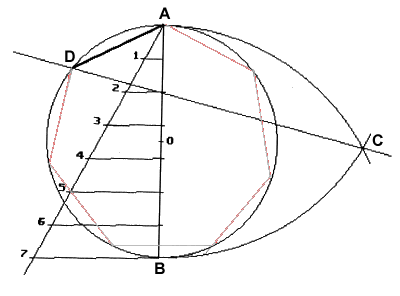 